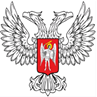 ДОНЕЦКАЯ НАРОДНАЯ РЕСПУБЛИКА                                                  отдел образованияАДМИНИСТРАЦИИ НОВОАЗОВСКОГО РАЙОНАПРИКАЗ 20  марта 2020 г.			     Новоазовск			       №Об упорядочении оплаты трудаработников учреждений образованияв период действия режимаповышенной готовности на территорииДонецкой Народной Республики	С целью упорядочения оплаты труда работников образовательных организаций, на основании Приказов Министерста образования и науки Донецкой Народной Республики № 502 от 18 марта 2020 года «Об организации работы учреждений образования и науки Донецкой Народной Республики» и №517 от 19 марта 2020 года «Об упорядочении оплаты труда работников учреждений сферы образования и науки Донецкой Народной Республики в период действия режима повышенной готовности на территории Донецкой Народной Республики в связи с угрозой распространения в Донецкой Народной Республике новой короновирусной инфекции, вызванной 2019-nCoV» , во исполнение Поручения Главы Донецкой Народной Республики, в связи с угрозой распространения в Донецкой Народной Республике новой короновирусной инфекции, вызванной 2019-nCoV,  в соответствии со статей 113 КЗоТ и п.77 Инструкции о порядке исчисления зароботной платы работников образования на период действия режима повышенной готовности на территории Донецкой Народной РеспубликиПРИКАЗЫВАЮ:Руководителям общеобразовательных школ, учреждений дополнительного образования:При осуществлении трудовой деятельности в образовательных учреждениях по основному месту работы на условиях внутреннего, внешнего совместительства и совмещения профессий оплату труда работникам, в том числе непедагогическим, осуществлять в порядке, установленном действующим законодательством об оплате труда для обычного, ранее установленного до введения режима повышенной  готовности, режима работы образовательной организации и научного учреждения.Оплату труда работникам, осуществляющим педагогическую деятельность с почасовой оплатой труда, осуществлять за предусмотренные учебными планами и образовательными программами часы – в соответствии с установленным законодательством порядком и размерами почасовой оплаты труда за проведение учебных занятий при организации образовательного процесса с использованием электронного обучения и дистанционных образовательных технологий.Контроль исполнения настоящего приказа возложить на руководителей образовательных учрежденийНачальник отдела образования						А.В.Сафронова